GSM/3G Gate ControllerQuick GuideModel: G202 Version: 1.00Read the cautions as below:About the SMS commands in the charts below is presented as examples, please use it according to your real situation. Read the cautions as below:All the red letters in the SMS command should be in CAPS.Add your country code before the phone number, such as”0044” in UK. Do not leave any space in the SMS command.Sending SMS command may have some cost which charged by your local mobile operator. But dial to open the door is free of charge.Meaning: When the relay is ON/OFF, the device will not send notification message.If you want to reset the G202 to factory default, then please send 1234#RESET# （The unit will reply a message with Reset Success! Please Reboot your Device ) or When the G202 works normally, you can press and hold the RESET button for several seconds until the Run Led is always ON, and then after 5 seconds ,it will reset the G202 to factory default.NOTICE: The RESET setting will reset all data as default.G202 could be well integrated with most of the electronic locks, gate motors, gate operators.The users could dial the SIM card number to open the door, and no phone charges, no distance limits, no keyfobs, more convenient and friendly than any other solutions in current market.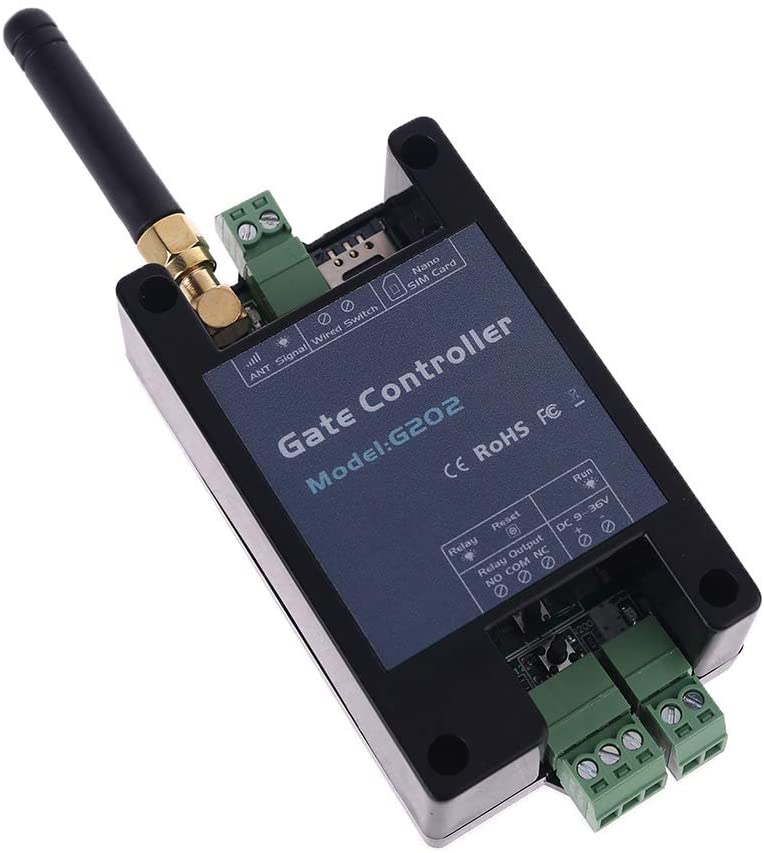 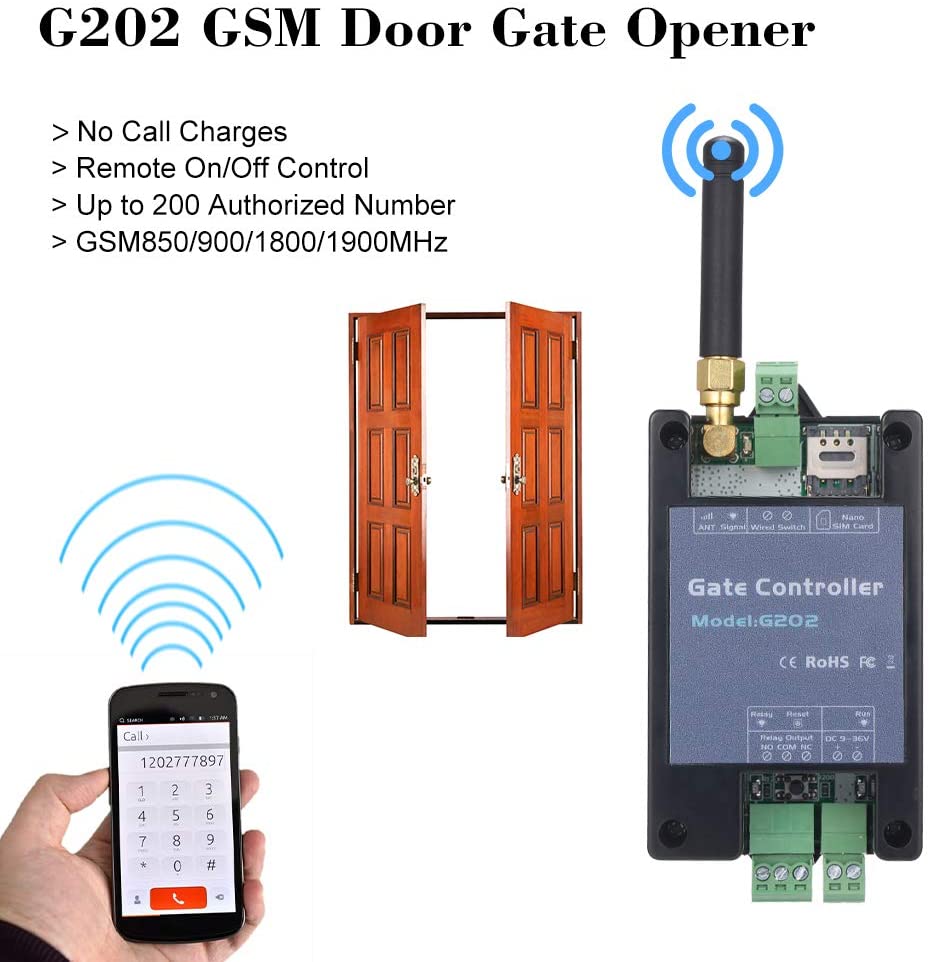 1).The Device *1pcs2)  .The Antenna *1  p c s3).The Wiring Terminal * 3pcs4).The Quick Guide Brochure * 1pcsNotice:The package is WITHOUT Power Adapter and Push Button. The default device only supports GSM.FunctionSMS CommandMeaningChange password1234#PWDnewpassword#PWDnewpassword#(1234#PWD6666#PWD6666#)Default is 1234	(4 characters)Add new user1234#TEL0044777777#002#Add phone number to 2nd position of the user list. From 001 – 200. The “001” is the Admin.Check user’s position1234#TEL005?Check the 5th User’s Phone Number Total 200 users: 001 - 200Delete the user1234#TEL#005#Delete the 5th user in the user list.Set theauthorization1234#AA#Anyone could open the door by SMS or CALLSet theauthorization1234#AU#Only authorized users could open the doorSet the relay time1234#GOT10#The relay will close after 5 s.Relay time:00 - 19.Default time is 0.5 seconds(500 ms),the relay closed time is twice as the number you setOperate the doorby SMS1234#ON#Open the door by SMSOperate the doorby SMS1234#OFF#Close the door by SMSCheck GSM signal quality1234#CSQ?Check the GSM signal qualityGSM/3G FrequencyGSM: Quad-band 850/900/1800/1900MHz 3G WCDMA : 900/2100 MHz UMTS3G CDMA2000: 850/1900 MHz UMTS3G: 850/2100 MHz UMTS.DC PowerDC 9V – 30V /1APower consumptionMax. 50mA/Average 25mASIM CardNano type, 3VAntenna50 Ω SMARelay Specification3A/250V AC | 20A/14V DCRelay TypeNO/NCRelay TimeMax. 0s - 9.5 sUsers200Wired SwitchSupportsOperating Temp- 10℃ ～ + 60℃Relative Humidity10％ ～ 90％( RH)Dimension96.5×50×31.5mmNet Weight88g